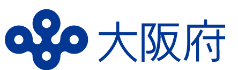 关于大阪府在日外国人政策的方针指南（2023年3月修正版）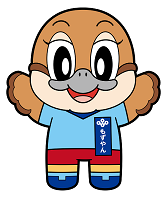 《关于在日外国人的政策和措施的基本方向》１ 提高人权尊重意识和加强宣传 　　　　　　　　　　　 　　　　　　　　　　增强公众意识和相互理解向国家提出建立新的居留管理制度为消除对外国人的偏见和歧视态度，通过各种媒体开展有效的宣传活动。提高对消除仇恨言论的意识。要求国家确保定居性高的永久居民享有与特别永住者相同的待遇。２ 提供生活信息和加强咨询服务功能完善生活信息的提供完善咨询服务功能改进指示标志提供有关日语学习机会等方面的信息努力通过利用ICT满足在日外国人的需求并提供与地区相关的信息。                 致力于增强大阪府国际交流财团（OFIX）的外国人咨询服务功能，同时推进其他咨询窗口的多语言支持。在府内设施、车站等公共设施中推进使用易于理解的指示标志。努力提供符合学习者需求的信息和支援。３ 完善医疗、卫生和福利服务体系，确保安心生活完善外国人健康生活的体系疫情突发时的应对措施促进福利服务的使用向国家提出改进法律制度等要求编制并公布接受外国病人的医疗机构清单。设立能提供翻译服务的呼叫中心，医疗口译员等。推广有关传染病的多语种信息和咨询服务。编制和分发有关福利服务的外语小册子。要求国家对制度上無法符合国民年金領取资格的在日外国人实施救济措施。４ 改进发生灾害时的支援系统，确保安全　　　　　　　　　　　　　　　　　　　　　　　　　　　　　　　　　　　　　　　　　　　　　　　　　　　　　　　　通过信息传播等方式提供支援开发有效的信息传播系统避难所援助从平时开始就以多语种和 "简易日语 "提供防灾信息。在发生重大灾害时，设立 "大阪府灾害时多语种支援中心"，以多种语言有效传  达灾害信息。与 OFIX 合作，确保并培训灾害时的口译和笔译志愿者。５ 改善住房和就业支援，促进安全和有保障的生活　　　　　　　　　　　　　　　　　　　　　　　　　　　　　　　　　　　　　　　　　　　　　　　　　　 提高有关住房租赁方面等的意识提高有关就业方面等的意识提供不会因为外国人等身份为由而拒绝租住的私人租赁住宅，及提供能进行住房咨询的志　　　　愿团体的信息。努力为外国人提供详细的就业咨询和支持。对雇用外国人的公司进行劳动相关法律法规以及语言和文化差异等方面的教育。６ 加强国际理解教育和在日外国人教育                                                                       发展沟通技能和加强国际理解教育拓展交流机会改善在日外国人的教育根据地区和儿童、学生的实际情况，推进国际理解教育，促进相互理解，並培养更深层次的沟通技巧。扩大与国外儿童、学生以及社区中的外国人交流的机会。根据本地区和中小学生的实际情况，用多种语言向回国或在日本生活的儿童、学 生提供有关日本高中入学选拔制度和学校生活的信息，及个人咨询。　　　　　　　　　　　　　　　　　　　　　努力确保外籍儿童获得适当的入学机会。７ 促进外国人参与地方和大阪府的工作                                                                                支持外国人的社区参与促进留学生就业促进外国人参与大阪府的工作支援当地社区，使居住在该地区的外国人能够积极参与社区活动。与教育机构和公司合作，提供就业和其他支援。通过各种调查和公众意见，了解在日外国人的意见，并在政策中加以反映。努力从广泛的人力资源（包括外国人）中任命理事会和其他机构成员。外语信息和咨询窗口指南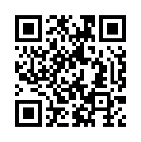 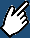 日本語、English、한국어、简体中文、繁體中文、Tiếng việt、bahasa Indonesia、Português、ภาษาไทย、Español、Français、Deutsch、Italiano	有通过X（以前称为 Twitter）、Facebook、LINE、Instagram、视频和其他 SNS 以及电子邮件提供的信息。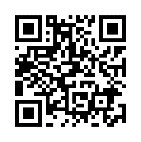 日本語、English、한국어、中文、Tiếng việt、Filipino、नेपाली、bahasa Indonesia、Português、ภาษาไทย、Español有通过视频提供的信息														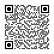 日本語、English、한국어、中文、Tiếng việt、Filipino、नेपाली、bahasa Indonesia、Português、ภาษาไทย、Español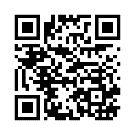 日本語、English、한국어、简体中文、繁體中文、Tiếng việt nam、Tagalog、Português、Español　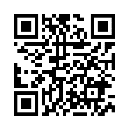 日本語、English、한국어、简体中文、繁體中文、Tiếng việt、Tagalog、Português、Español　　　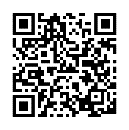 日本語、English、한국어、中文、Tiếng việt、Tagalog、नेपाली、bahasa Indonesia、မြန်မာဘာသာ、Português、ภาษาไทย、Español、ភាសាខ្មែរ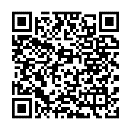 日本語、English、한국어、中文、Tiếng việt、Filipino、नेपाली、bahasa Indonesia、Português、ภาษาไทย、Español、Русский、українська        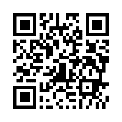 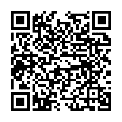 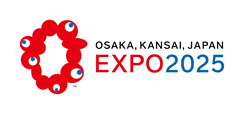 